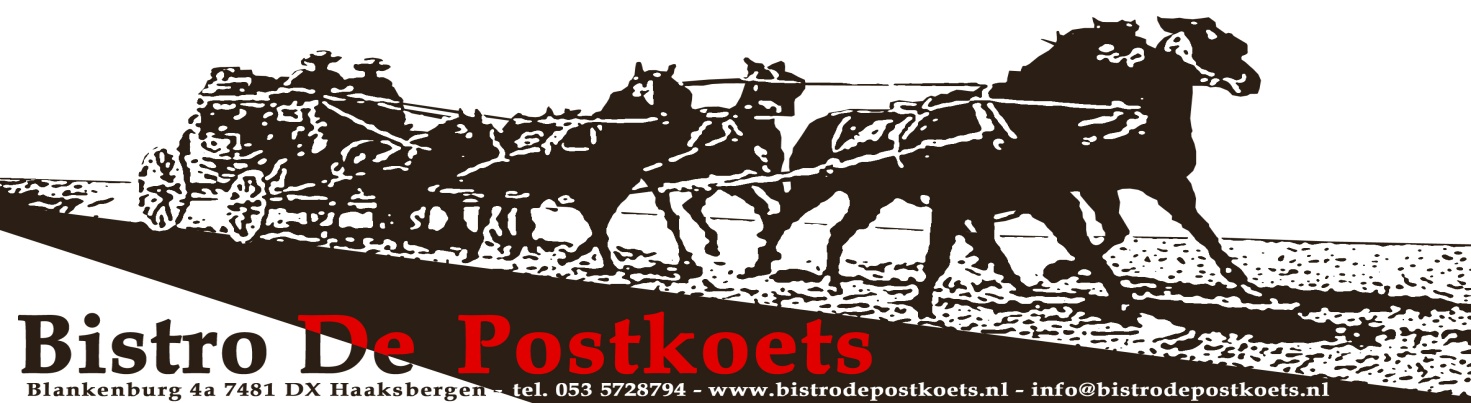 Geachte heer, mevrouw, 							            Kerst 2021Bijna is het weer zover; de kerstdagen staan weer voor de deur! Speciaal voor deze gelegenheid hebben wij voor u een menukaart samengesteld waaruit u zelf uw kerstdiner kunt samenstellen. U kunt voor uw kerstdiner kiezen uit onze à la carte kaart en/of onze vier verschillende voorgestelde vier-gangen menu’s.Op de volgende pagina’s kunt u zelf alvast rustig een keuze maken voor uw diner op eerste of tweede kerstdag. Binnenkomst  is vanaf 15.00 uur. U kunt reserveren na uw gewenste tijd van binnenkomst.In verband met de verwachte drukte, verzoeken wij u vriendelijk tijdig te reserveren. Wij werken eerste en tweede kerstdag uitsluitend met reserveringen.Retourneer tijdig uw kerstkaart  in verband met de verwachte drukte , ook als u op de dag  van aankomst nog telefonisch uw keuze wilt maken, hierdoor is uw reservering dan wel genoteerd.Wanneer u uw keuze heeft gemaakt, wilt u dan hieronder uw naam en overige gegevens invullen en samen met de andere pagina’s retourneren door middel van bijgevoegde envelop? Met vriendelijke groet,Team de PostkoetsVergeet u niet op te geven wanneer en met hoeveel personen u komt.De heer / mevrouw: .......................................................................Adres: .............................................................Postcode: ........................................................Plaats: .............................................................Telefoon: ........................................................
Email: ..............................................................Viergangen menu vlees - € 57,50Voorgerechten....................RundercarpaccioZeer dungesneden ossenhaas/ basilicumcrème/ pijnboompitten/Pecorino kaasgeserveerd met een dressing van honing en mosterd……………….. Steak tartaarfijngesneden biefstuk/gensippert ui/mosterd/kerieparels/……………….. Sukaderolletje (warm)Risotto /vadouvan sausTussengerechten………………..Pompoen soepMet stukjes pompoen /kipfilet reepjes………………..Knolselderij soepGebonden romig/gevuld met spekjes………………..Franse uiensoepKlassieker/uien /crouton met kaasHoofdgerechten………………….Gegrilde Diamant haas Iers biefstuk/gegrild/sauce beurre Blanc………………….Spies “de postkoets”Een spies voorzien van 4 soorten vlees, paprika, ui en spek. Geserveerd met stroganoffsaus………………….Runder stoofpotjeZacht gegaarde rundvlees met bonen, champignons     ui, paprika en met aardappelpureeNagerechten………………….Dame blancheVanille-ijs met warme chocoladesaus………………….Surprise chocolate Plate Chocolade brownies, bavarois van chocola en chocolademuffin  met stracciatella-ijs …………………..Crème brûléeGemaakt van vanille met aardbeien, bolletje vanille-ijs    Viergangen menu vis - € 57,50 Voorgerechten………………..Penne met reuze garnalen en gorgonzolasausPenne rigatte/groenten/reuzegarnalen./Gorgonzola/rucola………………..Zalm duo graved lacks en zalmtartaar	Yoghurt crème/wasabi/en kerrie parels 	………………..Hollandse garnalen 			Cilinder van garnalen/wiskeysaus/Black TigerTussengerechten………………..Bisque d’HomardKreeftensoep, gevuld met garnaaltjes en room………………..Mosterdsoep Mosterd van Dijon/vleugje gember/zalmblokjes………………..Knolselderij soepGebonden romig/gevuld met spekjesHoofdgerechten………………..Gebakken heilbotfilet met zalmfilet 
 Op de huid gebakken zalm en heilbotfilet, met reuzengarnalen en een tomaten-concasse basilicumsaus…………………Tongrolletjes Reuze garnalen/ kreeftenroomsaus…………………Gesmoorde zalmlende			In roomboter gebakken/ kreeftensaus /gegrilde reuzengarnaal Nagerechten………………...Dame blancheVanille-ijs met warme chocoladesaus………………...Surprise chocolate Plate Chocolade brownies, bavarois van chocola en chocolademuffin  met stracciatella-ijs ………………….Crème brûléeGemaakt van vanille met aardbeien, bolletje vanille-ijs    Viergangen menu combinatie - € 57,50 Voorgerechten………………..Tonijntartaar/hamGedroogde serranoham/grote garnalen …………………Biefstuktartaar met gamba’s TussengerechtenGesneden biefstuk/gesnipperde ui/mosterd/kerrieparels………………..Knolselderij soep Gebonden romig en gevuld met spekjes ………………..Franse uiensoepKlassieker/uien /crouton met kaasHoofdgerechten………………..Duo van zalm en biefstukEen voortreffelijke combinatie van de zee en het land op één bord met een bijpassende hollandaisesaus………………..Biefstuk, tong rol, kalfs entrecoteGeserveerd met een paprikaroomsaus Nagerechten………………..Surprise chocolate Plate Chocolade brownies, bavarois van chocola en chocolademuffin  met stracciatella-ijs ……………….Crème brûléeGemaakt van vanille met aardbeien, bolletje vanille-ijs    Viergangen menu vega - € 47,50Voorgerechten………………… Gebakken geitenkaas (Vega)Tagliatelle / basilicum saus /rocula/geitenkaasje………………….Champignons DordogneChampignons/krokant/gebakken in bierbeslag/knoflooksausTussengerechten ………………….Heldere bouillon met groenten	                         Heldere bouillon met verse groenten 
………………… Knolselderij soepGebonden romig/preiringetjesHoofdgerechten
………………….Gevulde ananas Met fruit en kerriesaus en kaas gegratineerd en een timbaaltje van witte rijst…………………..In de oven gegrilde paprika Gevuld met groenten van het seizoen, bulgar en rijst overgoten met kaas en met pasta en roomsaus Nagerechten…………………..Dame blancheVanille-ijs met warme chocoladesaus………………….Surprise chocolate Plate Chocolade brownies, bavarois van chocola en chocolademuffin  met stracciatella-ijs ………………….Crème brûléeGemaakt van vanille met aardbeien, bolletje vanille-ijs    À la Carte – Koude Voorgerechten……………. Rundercarpaccio		                          	  €11,75              Zeer dungesneden ossenhaas met een basilicumcrème, pijnboompitten, Pecorino kaas en een dressing van honing en mosterd……………. Tapas Plate           	                                     	   €11,25    	Verschillende hapjes van zalm, Black Tiger, Ardennerham gefrituurde champignons, taartje van gerookte hoenderfilet met een gel van balsamico en tomatenbasilicum.……………. Vitello tonnato en garnalen      	                 	   €11,75  
       	Fijn gesmoorde kalfshaas met tonijnmayonaise  ……………. Zalm duo graved lacks en zalmtaraar	   €11,50Yoghurt crème/wasabi/en kerrie parels 	           …………….Hollandse garnalen	   		   €10,25                            	 Hollandse garnalen, gesnipperd uitje en bouquet van sla en kerrie-mayonaise/wiskeysausÀ la carte – Warme voorgerechten…………….Champignons zoals in de Dordogne 		€9,75  Krokant gebakken champignons in een laagje van       
    bierbeslag geserveerd met een pittige knoflooksaus …………….Gegratineerde mosselen en/of slakken   	€10,75                        Keuze uit mosselen, gamba's of slakken. Alle drie            
                  voorzien van een samenstelling met fijngesneden                  Champignons, prei en ui. Gegratineerd in kruidenboter	                   …………….Gebakken gebakken duivenfilet                       	€10,75Getra                 getrancheerde filet van duif met een gelei van rode wijn en druivenpartjes met mesclun slaÀ la carte – Soepen	……………. Heldere bouillon met groenten		€4,75          Heldere bouillon met verse groenten 
en ossenstaartvlees	……………. Champignons roomsoep 			€5,50	Champignonroomsoep met fijngesneden prei en gebakkenchampignons……………. Mosterdroomsoep			€5,50Lichtzoete en zurige roomsoep met uitgebakken spekjes /room……………. Knolselderij soep 			€5,75Gebonden romig/gevuld met spekjes……………. Franse uiensoep 			€5,75Klassieker/uien /crouton met kaasU kunt (als senior) ook kleinere porties bestellen  van  100 of 200 gram. Geeft u dit even aan. In overleg  is er heel veel mogelijk  U kunt dan toch van onzespecialiteiten genieten.À la Carte – Hoofdgerechten vis ……………. Gebakken baarsfilet 			€22,50Op de huid gebakken zeebaars/couscous/ tomaten basilicumsalsa  ……………. Gesmoorde zalmlende			€22,50In roomboter gebakken/ kreeftensaus /gegrilde reuzengarnaal  ……………. Gebakken heilbotfilet 			€23,50Heibotfilet/saus van gepofte paprika/ zongedroogde tomaatjesÀ la Carte – Hoofdgerechten grill
…………….Tournedos van de haas (surf en turf)	€29,50Gegrilde Ierse biefstuk van de haas/ Reuze garnalen   …………….Gegrilde entrecôte 250 gram		€23,50Geserveerd met kruidenboter. Liever een groter stuk? Per 50 gram €4,50 extra!…………….Gegrilde rib-eye 250 gram			€23,50Geserveerd met kruidenboter. Liever een groter stuk? Per 50 gram €4,50 extra!…………….Porter house steak 500 gram		€26,50The King of the T-Bone. Geserveerd met kruidenboter …………….Gegrilde lamsracks a 300-350 gr 		€34,50Lamskroon/ honingtijmsaus …………….Kalfsentrecote	(240 gr)			€28,50Gerilde kalfs entrecote/appel calvadossas/gekarameliseerde appeltjes …………….Spies “De Postkoets”			€21,50Een spies voorzien van vier soorten vlees: paprika, ui en spek. Geserveerd met stroganoffsaus…………….Gebraiseerde spareribs 			€19,50Gegrild en gebraiseerde varkensvleesribben. Met een ketjap-chilimarinade/BBQ saus…………….Short ribs				€24,50600 a 700 gram rundvlees ribben zacht gegaard met laurier en pepertjes/ jus Grilled spiezen:…………….Spies Kip Hawaï				€17,25Spies met kipfilet  met ananas /fruit paprika en madras-saus…………….Saté van ossenhaas 			€18,50Medaillons van de haas/geregen op een spies met een pepersaus …………….Varkenshaas oesters met bacon aan spies	€19,25Champignonroomsaus/zacht gegaard bacon/champignons               	À la carte – Hoofdgerechten  vlees
                  	(gebakken, gebraiseerd)     …………….Holsteiner schnitzel 			€16,75Met gebakken champignons, ui, ei en een tomaten-paprikasaus …………….Gebraiseerde spareribs                  		€18,50Gegrilde en gebraiseerde varkensvleesribben met een          ketjapchilimarinade en een scherpe tomatensausÀ la carte – Senioren gerechten …………….Tongrolletjes met Black Tiger   		€18,50Gebakken witvis voorzien van een oestersaus en Black Tiger          ……………. Duo van zalm en biefstuk     		€21,50          Een voortreffelijke combinatie van de zee en het land op één bord met een bijpassende hollandaisesausSweet ´Big and teasty´…………….Spies Onwies 1 KG- in 2 x geserveerd		€32,50 In onze bistro is er natuurlijk altijd één topper! 1000 gram ossenhaas met saus naar keuzeÀ la carte – Specialiteiten   Voor 2 personen (dit is ook voor 1 persoon mogelijk)    …………….Chateau briand            	                             €23.50 p.p      	Een dubbele biefstuk (van de haas) gebakken en afgeblust metrode wijn. Geserveerd met groenten van paprika, .champignons en ui. …………….Runde stoofpotje   	                             €18,50 p.p.Zacht gegaarde rundvlees met bonen, champignons,   ui, paprika en met aardappelpuree.  …………….Boeuf stroganoff                                           € 18,75 p.p.         In een pannetje geserveerd, gebakken ossenhaasstukjes met          stroganoffsaus en pilav rijst.Wildspecialiteiten:…………….Hertenbiefstuk 				€26,50mooi mals edel vlees met een jus van rode wijn/chocola/bospadden stoelen  …………….Gebakken eenden borstfilet		€18,75Mals zacht rosé vlees / sinaasappelsaus …………….Hazenrugfilet				€26,502 hazenrugfilets/gebraseerd/rozijnensausÀ la carte – Voor de allerkleinsten…………….Bert & Ernie menu 		      	  €8,50           Biefstukje van de grill met knoflooksaus   …………….Cars menu	 			€6,75            Kipfilet, friet, rauwkost en appelmoes …………….Dora menu			                   €6,75           Varkenshaasje in roomsaus, friet, rauwkost en 
           appelmoes …………….Donald Duck		                 	                   €6,75                       Saté, friet, rauwkost en meloenExtra’s :	 ..... ….. Kruidenboter 			             	€ 0,75 ..... …. Frites 				            	€ 1,00 ..... …. Garnituur (champignons, ui en spek)        	€ 1,50 ..... …. warme groente boontjes en mix van groentenl	€ 1,75       Extra opmerkingen voor uw reservering:À la Carte – Nagerechten …………….Tiramisu 				€6,75Huisgemaakte tiramisu van de cheffin/ koffiestroop /mokka ijs…………….Crème brûlée 				€6,75Vanille crème afgebrand met suiker /vanille-ijs/caramelsaus…………….Triple chocolate				 €8,75Ultiem chocoladedessert/drie uitvoeringen/chocolademousse/mousse witte chocoladeroom/chocoladegelei en crumble …………….Cheese cacke 				€6,75Salted caramel marble /met gezouten karamel/  boter biscuitbodem/Saus van roodfruit …………….Lava cake 				€6,75Zachte cake met lopende chocolade saus  …………….Sinaasappelbavarois  			€6,75Bavarois van sinaasappel/chocoladesaus/crumble/frambozenijs  …………….Dame blanche 				€6,75Zoals u gewent bent vanille-ijs/ warme chocoladesaus	  …………….Coupe Bistro  				€6,25Bananenijs /stracciatella ijs/ advocaat /caramelsaus				   		        	     Koffie suggesties …………….Irish Coffee				€6,75	          Koffie met Irish-whisky, bruine suiker        en slagroom …………….Spanish Coffee				€6,75	                          Koffie met Tia Maria, bruine suiker        en slagroom …………….French Coffee				€6,75	        Koffie met Grand Marnier, bruine suiker         en slagroom …………….talian Coffee				€6,75	                                 Koffie met Amaretto, bruine suiker       en slagroom …………….D.O.M.				                 €6,75       Koffie met D.O.M. Benedictine, bruine suiker       en slagroomDigestievenCointreau				          € 5,50Amaretto Disaronno			          € 4,00Drambuie				          € 5,50Grand Marnier 				          € 5,50Calvados					          € 5,50Courvoisier VSOP				          € 6,75Remy Martin VSOP			          € 6,75Daniel Bouju VSOP				          € 6,75